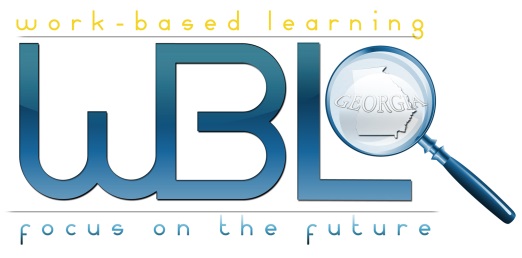 Name:  _____________________________		Employability Skills Area:  Appearance and Professional ImageAssignment Name:   Professional ImageToday’s workforce is very diverse. People of different ages and backgrounds are working alongside one another more so today than ever before. The purpose of this activity is to consider how we perceive others and how others may perceive us, as well as whether or not these perceptions paint an accurate picture of who we are. Consider the following situations and answer the questions in 3-4 complete sentences.Sandra is 19 years old and has her first job as an administrative assistant. She wears very low cut shirts, short skirts, heels, and lots of perfume. What might Sandra’s attire lead others to believe about her? What might the reality be? Tony is 24 years old. He has tattoo sleeves on both of his arms, as well as a name tattooed on his neck. Tony would like to be a waiter at a very fancy restaurant. He has first interview today. What might a job interviewer think of Tony? What might the reality be? Terrence is 18 years old and just graduated high school (where he had a 4.0 average). Terrence has an interview today for a summer internship. Terrence is a wheelchair user. Do you think there is a chance that the interviewer might not ask Terrence the same interview question he or she would ask of someone who isn’t in a wheelchair? Why or why not?Marissa is in 10th grade. She comes from a family of mechanics. Her dad and three brothers are mechanics, and her grandfather owns a garage. Marissa has secretly wanted to work on cars but has been afraid to tell her family. She now wants to approach her grandfather for a summer job. Why do you think Marissa has kept her career dream a secret? How might she ask her grandfather for a summer job? Ruthie is 62 years old and is looking for a job. She loves one of the local clothing stores and applied online for a job as a sales clerk. She has an interview today and is afraid the store manager will be much younger than her. Ruthie considers canceling the interview. Why do you think Ruthie is worried about her interview? What would you tell Ruthie? Sam is 20 years old, a sophomore in college and is looking for an engineering internship. Sam has Asperger syndrome (a form of autism), and while he has an A average in his engineering courses, he recognizes the fact that he has trouble interacting socially and is worried about his interviews. Why do you think Sam is worried about his interviews? What advice would you give Sam?